Transkription och översättning av 2 föreläsningar av Bernard de Montréal. 


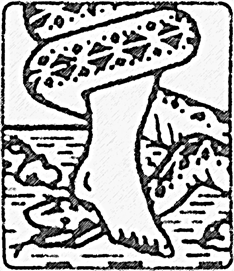 TILLFÄLLIGT FORMAT

Den här boken har översatts av artificiell intelligens men inte kontrollerats av en person. Om du vill bidra genom att granska denna bok, vänligen kontakta oss.

Huvudsida på vår webbplats : http://diffusion-bdm-intl.com/

Vår e-post : contact@diffusion-bdm-intl.comINNEHÅLLSFÖRTECKNING1 – Identitet CP-36 
2 – Involution kontra Evolution RG-62Hälsningar från hela teamet på Diffusion BdM Intl.
Pierre Riopel                                    18 april 2023 KAPITEL 1IDENTITET CP036Självidentitet i förhållande till andra är ett universellt mänskligt problem. Och detta problem ökar när människan lever i ett komplext samhälle som det moderna samhället. Identitetsproblemet är egots livs lidande, som följer honom från den ålder då han ser sig själv i jämförelse med andra.  Men identitetsproblemet är ett falskt problem som uppstår genom att egot, i stället för att förverkliga sig självt enligt sig självt, dvs. enligt sin egen måttstock, försöker förverkliga sig självt i konkurrens med andra egon som i själva verket lider av samma problem som det.Medan egot ser ut över sitt staket till den andres mark för att beundra dess blommor, ser det inte att den andra gör samma sak med sig själv. Identiteten, eller identitetskrisen, hos människan i dag är så akut att den resulterar i en förlust av självförtroende som med tiden urartar till en total förlust av personlig medvetenhet. Detta är en farlig situation, särskilt om egot redan är karaktärssvagt och benäget för osäkerhet.Identitetsproblemet, det vill säga egots egenskap att inte se sig själv som värdig sig själv, är i själva verket ett kreativitetsproblem. Men när egot är kreativt elimineras inte identitetsproblemet därmed, för egot är aldrig helt nöjt med sig självt förrän det har förverkligat illusionen om sitt lägre jag. Så att ett ego med låg status kommer att uppleva samma identitetsproblem som ett ego med hög status, för jämförelsen mellan det och ett annat ego kommer bara att förändras i skala, men kommer alltid att förbli närvarande, för egot är alltid i stånd att förbättra sig. Och det finns inget slut på den förbättring som det söker för sig självt. Men självförbättring är en täckmantel under vilken egot gömmer sig för att ge sig själv en anledning att leva lyckligt. Men vet han inte att all förbättring redan genereras av en kropp av begär?Identitetsproblemet kommer från avsaknaden av verkligt intelligensmedvetande hos människan. Så länge människan lever av sitt intellekt, så länge hon i sina åsikter endast stöds av sinnesupplevelser, är det svårt för henne att ersätta det hon tror sig veta eller förstå med ett absolut intelligensvärde som inte bestäms av egocentriska erfarenheter. Så länge människan önskar manifestera sig i livet, för att göra sitt avtryck, lider hon av denna önskan. Om han lyckas förverkliga sin önskan kommer en annan att driva honom tillbaka, och så vidare. Det är därför som varje form av nederlag för människan utgör en identitetskris av något slag, oavsett vilken status hon har, för identitetsproblemet är inte ett problem med framgång, utan ett problem med medvetandet, det vill säga ett problem med verklig intelligens.Den människa som under sitt liv upptäcker att verklig intelligens är viktigare än intellekt börjar redan nu att lida mindre av identitetsproblemet, även om hon fortfarande kan lida av en avsaknad av verklig kreativitet som motsvarar det som hon känner att hon kan manifestera. Först när hans identitet överensstämmer med det sätt att leva som passar honom kommer han att inse att kreativiteten kan ta sig otaliga uttryck, och att varje människa har en form av kreativitet som passar henne mentalt. Och utifrån denna form kan han leva i perfekt harmoni på det plan som hans begärskropp och hans kreativa intelligens utgör.Att vara kreativ innebär inte att förändra världen, utan att göra det perfekt för sig själv, så att den inre världen blir externaliserad. Det är så världen förändras: alltid inifrån och ut, aldrig tvärtom. Den supermentala varelsen börjar inse problemet med identitet. Han inser att det han är fortfarande är en liten del av det han var. Men han ser också att när hans kroppar förändras, växer hans medvetande och identitetsproblemet försvinner långsamt, på ytan av det som en gång var det omedvetna egot.Det gradvisa bortfallet av identitetsproblemet i den surmentala varelsen gör det möjligt för honom att leva sitt liv som han verkligen ser det, och att känna sig bättre och bättre med sig själv. Det finns inget i människan som är så svårt som att lida av identitetsproblem. För han lider av illusoriska former, dvs. av skäl som han skapar för sig själv, just för att han inte är intelligent, dvs. medveten om den skapande intelligensen inom honom. En av identitetens sidor är skam i vissa fall, förlägenhet i andra, osäkerhet i majoriteten. Varför skulle en människa med god karaktär uppleva skam när det bara är den sociala återspeglingen av hennes sinne som är fångat i det sociala tänkandets nät? Samma sak gäller för den förlägenhet som kommer från egots oförmåga att göra sig av med vad andra kan tycka på en gång. Om det självmedvetna egot kunde göra sig av med vad andra kan tycka skulle dess obehag försvinna och det skulle snabbare kunna få tillgång till sin verkliga identitet, dvs. det sinnestillstånd som gör att en människa alltid ser sig själv i sin egen dags ljus. Problemet med identiteten kommer från avsaknaden av centrering i människan. Och denna avsaknad minskar intellektets genomträngningsförmåga, vilket gör människan till en slav under sitt intellekt, den del av henne själv som inte känner till sinnets lagar eller mekanismer. Så att människan, som lämnas till sin egen erfarenhet, saknar ljus i sin intelligens och tvingas acceptera andras åsikter om människans natur. Om människan ifrågasätter sig själv, hur är det då möjligt för en annan människa att upplysa henne, om den andra människan befinner sig i samma situation som hon själv? Men människan inser inte detta, och hennes identitetsproblem förvärras i takt med det tryck som händelserna utövar på egot. Egot i sinnet är onekligen fångat av sitt sätt att tänka som inte är anpassat till dess verkliga intelligens. Och detta sätt att tänka motsäger verkligheten i hans intelligens, för om han till exempel uppfattade verkligheten i sin intelligens genom sin intuition skulle han vara den förste att förkasta dess verklighet, för intellektet har ingen tilltro till intuitionen, det betraktar den som en irrationell del av sig självt.  Och eftersom intellektet är rationellt eller förment rationellt är allt som står i motsats till det inte värt att erkänna som intelligens. Ändå är intuitionen verkligen en manifestation av verklig intelligens, men denna manifestation är fortfarande för svag för att egot ska kunna förstå dess betydelse och intelligens. Det drar sig då tillbaka till sin rationalitet och förlorar möjligheten att upptäcka de subtila mekanismer i sinnet som kan kasta ljus över dess identitetsproblem. Men identitetsproblemet måste förbli hos människan tills intellektet släpper taget och egot lyssnar på sig själv, internt. Om egot blir medvetet om den verkliga intelligensens natur och form inom det, anpassar det sig gradvis och skapar ett hem för sig själv i denna intelligens. Med tiden går det dit mer och mer regelbundet, och dess identitetsproblem försvinner när det inser att allt det trodde om sig själv bara var en psykologisk och mental förvrängning av dess verkliga intelligens, oförmögen att gå bortom de höga murarna i dess resonemang.I ett komplext samhälle, som vi känner det, är det bara egots inre styrka, dess verkliga intelligens, som kan höja det över åsikternas skällande och ställa det på sin sanna identitets klippa. Och ju mer samhället sönderfaller, ju mer dess traditionella värderingar kollapsar, desto mer är egot i fördärvet, eftersom det inte längre har den formella sociala byggnadsställningen att stå på inför det moderna livets alltmer förbryllande fenomen.Men egot är inte alltid berett att lyssna på dem som kan ge det de viktigaste nycklarna för att förstå sitt eget mysterium. För redan dess psykologiska deformation leder det till att ifrågasätta allt som inte överensstämmer med dess subjektiva sätt att tänka. Det är därför som egot bara kan klandras för sin vägran att se längre, men man kan få det att inse att även om det inte kan se längre i dag, så kommer dess syn i morgon att vidgas i enlighet med graden av penetration av energin inom det. För i själva verket är det inte egot som genom sina egna ansträngningar övervinner identitetsmuren, utan det är själen som leder det genom lidandet, det vill säga genom att dess ljus tränger in, till att registrera intelligensens vibrationer bortom intellektet. Och denna vibrationschock blir början på slutet.Det finns mindre stolta egon som öppnar sig för verkligheten, eftersom ett slags ödmjukhet redan disponerar dem för sitt eget ljus. Å andra sidan finns det egon som är för stolta för att låta detta ljus, detta tunna nät, passera igenom. Och det är dessa egon som är mest benägna att uppleva stora vändpunkter, stora bakslag som gör dem förvånade och gör dem mer realistiska. Identitetskrisen identifieras med människans omognad. Den sanna identiteten visar på utvecklingen av verklig mognad. Själen är oberoende av egot i sina handlingar, och egot har friheten att göra det, så länge det inte gör sig gällande med kraft i själen. Detta är det ögonblick som egot inte känner till. Och när det gör det inser det att dess fåfänga, dess stolthet, dess förälskelse i sig själv, i sina idéer, spricker som ett ägg under tryck. Själens lidande har sina orsaker som egot först inte kan förstå, men som det inte heller kan låta bli att uppleva. Det är själen som arbetar. Det är dags för den att gå från ett stadium till ett annat. Identitetsproblemet, som han upplevde i början, omorienteras och hans stolthet faller samman som en barnlek. Vare sig egot är mer eller mindre stolt eller inte, så kommer allt tillbaka till osäkerhet. Ofta möter man så kallade "solida", "starka" egon, för vilka verkligheten är ren fantasi; det är dessa egon som lider mest av effekten på sin identitet, när själen får det mentala och emotionella att vibrera, under trycket av livshändelser som egot inte längre kan kontrollera.Det är här, under dessa svåra upplevelser, som egot börjar se sig självt i det sanna ljuset av sin svaghet. Det är här som det ser att tryggheten i hans falska identitet, där hans intellekts stolthet var överordnad, spricker under ljusets vibrationstryck. Man säger då att han förändras, att han inte längre är densamma eller att han lider. Och detta är bara början, för när själen börjar bryta igenom den falska identitetens väggar slutar den inte sitt arbete. För tiden har kommit för medvetandets nedstigning till människan, till sann intelligens, vilja och kärlek. Egot, som känner sig starkt i sin falska identitet, känner sig svagt som ett vassrör när vibrationschocken känns. Och först senare återfår det sin styrka, själens styrka, inte den falska kraften i sin önskekropp, över den form som ger näring åt känslorna och det lägre sinnet.Människans identitetskris motsvarar egots motstånd mot själens ljus. Denna motsvarighet orsakar lidande i egots liv i proportion till detta motstånd. Och allt motstånd registreras, även om det uppfattas psykologiskt eller symboliskt eller filosofiskt av egot. För själen är allting energi i människan, men för människan är allting symboliskt. Det är därför människan har så stora svårigheter att se, för det hon kommer att se, när hon väl är fri från dessa former, kommer att ske genom vibrationer, inte genom formens symbol. Det är därför som det sägs att verkligheten inte förstås genom formen, utan att den är känd genom vibrationen, som genererar och skapar formen för att uttrycka sig. Identitetsproblemet åberopar alltid ett överskott av symbologi, det vill säga av subjektiva tankeformer i människan. Detta överskott sammanfaller vid någon tidpunkt med själens strävan att kontakta egot genom tankeformens symbol, för detta är dess enda sätt att utveckla den i sinnet. Egot inser, utan att förstå de djupare orsakerna, att det försöker lokalisera sig självt i förhållande till sig självt. Men eftersom det fortfarande är en fånge av sina tankar och känslor tror det att det befinner sig i sin rörelse, i sin rörelse!  Det vill säga, han tror att denna forskningsprocess endast utgår från honom själv. Och detta är dess akilleshäl, för egot befinner sig i illusionen om sanning och falskhet, i illusionen om den fria viljan.När själens energi tränger in och bryter igenom den falska identitetens barriär inser egot att det inte längre handlar om att ha rätt, utan om att få tillgång till sin verkliga intelligens. Det börjar då förstå. Och det han förstår förstås inte av dem som inte har samma intelligens, hur välmenande de än är. För allt finns utanför symbolen, allt är vibrerande. Identitetsproblemet är otänkbart när egot och själen anpassar sig till varandra, för egot drar inte längre verklighetens "filt" (täckmantel) från sin sida, medan själen arbetar från den andra. Det finns en korrespondens mellan de två, och personligheten är förmånstagaren. För personligheten är alltid ett offer för klyftan mellan själen och egot. Så länge som identitetsproblemet finns i människan kan hon inte vara lycklig. För det finns en splittring i hans liv, även om hans materiella liv på ytan verkar gå bra. Det kan bara gå bra i förhållande till hans egen enhet. Identitetskrisen hos den moderna människan gynnar endast dem som redan har drabbats av tillräckligt många motgångar för att väcka en stor önskan om balans hos dem. Men denna önskan om balans kan bara förverkligas fullt ut när egot har lagt sina tortyrinstrument åt sidan för att manipulera själens fina energi. I den del av det mänskliga livet där det finns en stor andlighet kan identitetskrisen vara lika akut, om inte mer akut, än där man inte möter denna stora känslighet hos egot för det inre något som obevekligt driver det mot en andlighet som är större och större, mer och mer eftertraktad och i slutändan mer och mer ofullkomlig. De som tillhör denna kategori av mänsklighet måste inse att alla former, även de högsta och vackraste, döljer själens sanna ansikte, för själen befinner sig inte på egots plan; den ser oändligt, och när egot blir alltför fäst vid formen, även den andliga formen, stör det den kosmiska energi som måste passera genom själen och höja vibrationsnivån hos alla människans lägre principer, så att den senare kan bli livets mästare. När den supramentala människan (det högre sinnet) är livets mästare behöver hon inte längre dras andligt till själsplanet, för det är själen, hennes energi, som stiger ner till henne och överför sin ljuskraft.Människans andliga identitet är en närvaro inom henne, genom själsenergins form. Men denna energi har ingen omvandlingskraft, även om den har omvandlingskraft över personligheten. Men enbart personlighetens omvandling är inte tillräcklig, för den är den sista aspekten av människan. Och så länge egot inte också är förenat med själen, kan den andliga personligheten lätt leda människan till en snabb omvandling av hennes moral, i en sådan utsträckning att varje brist på balans i det mentala och emotionella kan leda henne till en akut kris av andlighet, religiös fanatism.Således kan även den våldsamt andliga människan skada sig själv och samhället. Fanatism är nämligen en andlig sjukdom, och de som faller offer för den kan lätt, på grund av sitt säregna utnyttjande av den andliga formen, hos andra skapa en attraktion som är tillräckligt stark för att göra dem till stora troende, dvs. nya slavar av formen, som av fanatismen upphöjs till den piedestal som endast den andligt sjuke mannen kan hålla upp, om han får hjälp av den underdåniga tron hos dem som är lika okunniga som han själv, men mer okänsliga för denna form av sjukdom.Allt fler människor, utan att bli fanatiskt andliga, blir alltför imponerade av sin andlighet och känner inte till dess gränser, dvs. formens illusioner. Förr eller senare tittar de tillbaka och ser att de har varit offer för sin andlighetens illusioner. Så de kastar sig in i en annan andlig form, och denna cirkus kan pågå i många år, tills de en dag, äcklade av illusionen, kommer ut ur den för gott och inser att medvetandet är bortom formen. Dessa människor har möjlighet att gå bortom formens begränsningar och slutligen upptäcka det högre sinnets stora lagar.Den andliga identitetskrisen är inte längre möjlig för dem vid denna tidpunkt. För de vet av egen erfarenhet att allt tjänar själens erfarenhet mot egot, fram till den dag då egot träder ut ur erfarenhetens nödvändighet för att endast känna det supramentala medvetandet (det högre sinnet) inom sig självt. Den andliga identitetskrisen blir mer och mer den moderna tidens kris. Människan kan nämligen inte längre leva enbart på teknik och vetenskap. Han behöver något annat som är närmare honom, och vetenskapen kan inte ge honom det. Men det kan inte heller den gamla ortodoxa formen av religion.  Så han ger sig ut på en mängd andliga eller esoterisk-andliga äventyr med den fasta föresatsen att hitta det han söker, eller det han vill hitta men inte vet exakt. Sedan tar hans erfarenhet honom till utkanten av alla sekter, alla filosofiska eller esoteriska skolor, och återigen upptäcker han, om han är mer intelligent än genomsnittet, att det finns gränser där han trodde att han skulle finna svar.Till slut finner han sig själv ensam, och hans andliga identitetskris blir mer och mer outhärdlig. Tills den dag han upptäcker att allt i honom är intelligens, vilja och kärlek, men att han ännu inte känner lagarna tillräckligt för att upptäcka den mekanism som är dold och beslöjad för ögonen på den människa som söker. Vilken överraskning han upplever! När han inser att det han sökte under sin kris bara var en mekanism för själen inom honom som tjänade till att föra honom framåt så att han kunde vakna upp till sig själv, det vill säga till henne.Och när detta skede äntligen har påbörjats avspiritualiserar människan, människans ego, och börjar förstå karaktären hos den supramentala intelligensen (det högre sinnet) inom henne som vaknar, och får henne att inse illusionen hos alla människor som söker utanför sig själva, med de bästa av intentioner, och som ännu inte har insett att hela processen är en del av erfarenheten hos själen som använder egot för att förbereda henne för att gå in i vibrerande kontakt med den.Människan är inte längre i kontakt med sitt väsens verklighet. Och denna förlust av kontakt är så utbredd över hela världen att denna jord representerar ett skepp fullt av galningar som inte vet vart skeppet är på väg. De leds av osynliga krafter, och ingen har någon aning om dessa krafters ursprung eller deras avsikter.   Människan har varit separerad från det osynliga i så många århundraden att hon helt har förlorat föreställningen om verkligheten. Och denna förlust av medvetande är orsaken till väggen av hans existentiella problem: identitet. Och ändå är lösningen så nära honom och samtidigt så långt borta. Om han bara kunde lyssna på det han inte vill höra. Ordkriget och idékampen är allt han har kvar. Vilken människa kan vara självförsörjande om hon inte inser att en del av henne är stor, medan en annan är begränsad av sina sinnen, och att de två kan komma samman? Om människan någonsin kunde inse att ingen utanför henne själv kan göra det för henne, och att det bara är hon själv som kan göra det för sig själv... Men hon är rädd för att leva för sig själv, eftersom hon är rädd för vad andra kommer att säga om henne... Stackars människa! Människor är varelser som ständigt förlorar kampen mot illusionen, för det är de själva som håller den levande och mäktig. Var och en är rädd för att förstöra det som skadar honom. En riktig mardröm! Och det värsta har ännu inte kommit! För 1900-talets människa kommer att se varelser som rör sig mellan stjärnorna och som en gång var gudar för henne, stiga ner till henne.Problemet med den personliga identiteten fortsätter i planetarisk skala. Eftersom detta problem uppstår på grund av bristen på förbindelse mellan det lägre och det högre sinnet, märks dess effekt på världsplanet såväl som på det personliga planet, för endast det högre sinnet kan förklara för människan de stora mysterierna om hennes planet och om hennes gamla gudar. Så länge dessa gudar är en del av den gamla historien är människan inte orolig. Men när samma varelser återvänder och gör sig kända i ett modernt ljus, så upplevs chocken på global nivå, och människan som inte har upptäckt sin sanna identitet är fångad mellan sin falska identitet - och vad den tänker och tror - och det cykliska fenomenet.Om hans sinne är öppet för erfarenhet och han från den verkliga intelligensen inom honom får den nödvändiga informationen om ett av de mest störande fenomenen för en planet som han inte känner till och som han inte är medveten om, upplever människan inte en planetarisk identitetskris, för hon har redan löst den personliga identitetskrisen inom sig själv. Eftersom mänskligheten snabbt närmar sig en vändpunkt i historien och livet måste individualiteten, det vill säga det alltmer fulländade förhållandet mellan människan och kosmos, etableras, för det är från den verkliga individualiteten som den vibration som finns i den människa som har upptäckt sin sanna identitet manifesteras. Och så länge denna verkliga identitet inte är stabiliserad är individualiteten inte fullt ut uppnådd, och vi kan inte säga att människan är "mogen", det vill säga kapabel att möta varje personlig eller världslig händelse utan att bli störd, eftersom hon redan känner till den och vet orsaken till den.När vi talar om identitetskris i allmänhet talar vi om den på ett psykologiskt sätt, i den meningen att vi försöker definiera förhållandet mellan människan och samhället. Men identitetskrisen går mycket längre än så. Det är inte längre den sociala människan som blir måttstocken, den normalitet som vi måste uppnå. Tvärtom måste normaliteten omformas, det vill säga omplaceras i förhållande till en själv.När människan börjar inse att hennes verkliga identitet ligger över den normala identiteten hos den normala människan inom parentes, inser hon två saker. För det första att det som oroar den normala människan inte längre oroar henne, och att det som upprör en undernormal planet inom parentes är normalt. Då blir fenomenet verklig identitet, sett ur detta perspektiv, allt viktigare, för det avgör vilken människa som kan övervinna den normala eller omedvetna människans normala svagheter, och det avgör dessutom vilken människa som inte längre är normal - det vill säga i den utsträckning som den omedvetna och relativt balanserade människan har - som kan stå emot påfrestningar av planetarisk natur som hotar att rubba en normal varelse och kollapsa en kultur som ger upphov till en sådan människa. En människa som har upptäckt sin verkliga identitet står utan tvekan över alla former av psykologiska upplevelser som skulle kunna störa en människa som helt enkelt är en produkt av sin kultur och som endast lever efter sin kulturs värderingar. En kultur är nämligen ett mycket tunt och bräckligt tyg när yttre händelser kommer att störa den, det vill säga omdefiniera den i förhållande till en verklighet som den inte känner till eller som den helt ignorerar. Detta är faran för människan när det gäller fenomenet med olösta identiteter.För om han inte upptäcker sin verkliga identitet kommer han att vara en känslomässig och mental slav under den sociala psykologin och sina naturliga reaktioner när händelserna i slutet av cykeln rubbar den normala utvecklingen av hans utveckling. Det är här som människan måste frigöra sig från socioindividuella reaktioner, så att hon kan uppleva utifrån ett universellt sätt att förstå. Endast verklig identitet motsvarar verklig människa och verklig intelligens. Endast verklig identitet kan tolka kosmiska händelser utan svårighet, enligt en intelligens som är fristående från människans begränsande känslor. Problemet med människans identitetskris är mycket mer ett livsproblem än ett enkelt psykologiskt problem. De psykologiska kategorier som människan försöker förstå i sitt sökande efter sig själv är inte längre lämpliga för den person som upptäcker sin sanna identitet, för han har inte längre samma intresse för livet som han hade när han kämpade med sig själv. Då hans verkliga identitet har fyllt varje hörn av hans varelse, finner han sig konfronterad med ett jag som är inrymt i en annan dimension av hans sinne, en dimension eller ett energiplan som inte kan associeras genom imitation eftersom det är helt oberoende av de psykologiska kategorier som bildas av de känslomässiga och mentala strukturerna hos den omedvetna människan utan verklig identitet.Fenomenet identitetskris är ett lidande för människan, eftersom hon aldrig kan vara fullkomligt lycklig i sig själv, med sig själv, vilket hon ständigt söker. Att vara lycklig är för honom en erfarenhet som han vill leva permanent. Men han inser inte att för att vara vad han kallar "lycklig" måste han må bra av sig själv, det vill säga han måste kunna känna sig i perfekt inre harmoni utan att omvärlden stör denna harmoni. Han inser inte att livet inte utmärker sig förrän han har den inre kraften att genomborra den bakgrund som ger det sin färg. En människa som har upptäckt sin verkliga identitet lever inte längre samma liv som tidigare. Färgerna har förändrats, livet har inte längre samma dragningskraft, det är annorlunda på alla sätt och vis. För det skiljer sig från det andra tidigare livet genom att det är den verkliga individen som bestämmer sina möjligheter, i stället för att dessa kategoriskt påtvingas honom av den kultur som han är rotad i. Livet för den människa som har upptäckt sin identitet representerar en kontinuitet som är förlorad i tiden och som inte längre har någon gräns, det vill säga ett slut. Denna insikt finns redan i livets sätt att leva och i livets kreativitet. Så länge människan lider av identiteten, så länge hon inte har någon kontakt med den verkliga intelligensen inom henne, kan hon bara försörja sig själv. När han befinner sig i ljuset behöver han inte längre försörja sig själv, eftersom han redan genom vibrationer känner till sitt livsform, och denna kunskap gör det möjligt för honom att generera den kreativa energi som behövs för hans behov. Den psykologiska kategorin överlevnad försvinner och ersätts av en kreativ energi som använder alla människans resurser och ställer dem till förfogande för hennes välbefinnande. För att människan ska kunna övervinna sitt identitetsproblem måste en förskjutning av värdena från det psykologiska planet till den rena intelligensens plan ske inom henne. Medan de psykologiska värdena bidrar till hans kris, eftersom de är begränsade till hans sinnen, till hans intellekt som tolkar det sensoriska materialet, behöver han en mätregel som inte är föremål för hans intellekts godkännande. Det är här som det för första gången uppstår ett slags motstånd i honom mot något som tränger in i honom och som han inte kan förhindra i sin rörelse. När rörelsen har börjat är det ljuset från det intellekt som är oberoende av hans ego och dess chimärer. Det är här som värdeförskjutningen börjar kännas, vilket resulterar i ett inre lidande som är tillräckligt för att föra in ljusets intelligens i enlighet med vad den uppvaknande människan ska uppleva.Förskjutningen av värderingar sker endast gradvis, för att låta egot behålla en viss balans. Men med tiden bildas en ny balans och egot är inte längre normalt, socialt sett; det är medvetet. Det vill säga att det ser igenom illusionen av form och norm och individualiserar sig mer och mer för att höja vibrationen i sina subtila kroppar, på vilka dess individualitet och verkliga identitet kommer att baseras. Skiftet i värderingar är egentligen en kollaps av värderingar, men vi kallar det för ett "skifte" eftersom de förändringar som äger rum motsvarar en vibrationskraft som omvandlar sättet att se, så att sättet att tänka kan anpassa sig till intelligensen hos ett högre centrum i människan. Så länge egot inte har bevittnat denna vibrationella kollaps fortsätter det att upprätthålla de tankekategorier, symboler, som utgör väggarna för dess falska identitet. Men så snart dessa murar börjar försvagas motsvarar värdeförändringen en djupgående förändring, som inte kan rationaliseras av egot. Och eftersom den inte kan rationaliseras av egot, drabbas den slutligen av ljuset, dvs. den är slutligen knuten till det på ett permanent och växande sätt. Hans liv omvandlas då i cykler och snart lever han inte längre i begränsningar utan i möjligheter. Hans identitet definieras mer och mer i förhållande till henne, i stället för i förhållande till sina subjektiva önskningar.  Och han börjar inse vad "det verkliga och objektiva jaget" innebär. När han inser det verkliga och objektiva jaget ser han mycket väl att detta jag är han själv, plus något annat inom honom själv som han inte ser, men som han känner att det finns där, någonstans inom honom. Något intelligent, permanent och ständigt närvarande. Något som ser genom hans ögon och tolkar världen som den är, och inte som egot såg den tidigare. Vi säger inte längre att denna människa är "mental", vi säger att hon är "supramental (högre sinne)", det vill säga att hon inte längre behöver tänka för att veta. Att lida av identitet är så långt ifrån honom, från hans erfarenhet, att han blir förvånad när han ser tillbaka i sitt förflutna och ser vad han är nu och jämför det med vad han var.KAPITEL 2Involution kontra evolution BdM-RG # 62A (modifié)Då separerar jag människans utveckling, jag ger henne en nedåtgående kurva och en uppåtgående kurva, okej? Den nedåtgående kurvan kallar jag "involution", den uppåtgående kurvan kallar jag evolution. Och idag befinner sig människan i den punkt där dessa kurvor möts. Låt oss sätta ett datum på den: 1969 om du vill. Om vi betraktar evolutionen - inte från en darwinistisk synvinkel - utan från en ockult synvinkel, med andra ord enligt människans inre forskning, och om vi går tillbaka i tiden, kan vi för 12 000 år sedan placera sammanbrottet av en stor civilisation som fick namnet Atlantis. Det var alltså en period då människan intensivt utvecklade det som kallas astralkroppen, som är en aspekt av hennes medvetande, som är ett subtilt fordon i hennes medvetande, som är direkt kopplat till allt som är psyko-emotionellt. Efter att denna civilisation förstördes och fram till idag utvecklade människan en annan del av sitt medvetande, som vi ockult kan kalla utvecklingen av det lägre mentala medvetandet, vilket gav upphov till den mycket avancerade utvecklingen av intellektet, som idag tjänar människan för att förstå den materiella världen. Från och med 1969 har det på den här planeten förekommit ett nytt fenomen i människans medvetande som vi kan kalla fusion eller som vi kan kalla uppvaknande av det supramentala medvetandet (det högre sinnet) på jorden. Och det finns människor i världen som har slutat att fungera på det lägre sinnets nivå, dvs. intellektet, och som har börjat utveckla ännu ett medvetandeskikt som kallas det supramentala medvetandet (högre medvetande). Och dessa Människor har utvecklat förmågor som är under utveckling och som också kommer att sammanfalla med en annan utvecklingscykel, som kan kallas en sjätte rotras. Ockult talat, när vi talar om människans utveckling, talar vi om Atlantis som var den fjärde rotrasen med dess underraser, de indoeuropeiska raserna som vi är en del av, som är en del av den femte rotrasen och dess underraser. Och nu börjar en ny rotras i världen, som också kommer att ge sina underraser. Och det kommer så småningom att finnas en sjunde rotras som kommer att göra det möjligt för människan att nå en tillräckligt avancerad utvecklingsnivå för att inte längre behöva den organiska användningen av sin materiella kropp. Men vi behandlar inte detta för tillfället, så vi behandlar den sjätte rotrasen som inte representerar en fysisk ras, utan som representerar en rent psykisk aspekt av den framtida mänsklighetens nya mentala medvetande. Det är uppenbart att för att förstå människans utveckling på det här planet, från den punkt där den omvända virveln befinner sig mot sin slutpunkt, som kanske är tvåtusen femhundra år enligt den information vi får, är det uppenbart att människan kommer att gå igenom helt extraordinära medvetandestadier, Det vill säga, lika mycket som Atlantismänniskan var begränsad i förhållande till de indoeuropeiska rasernas människa, lika mycket är dagens människa begränsad och kommer att vara begränsad i förhållande till människan i nästa utveckling av det supramentala medvetandet (det högre sinnet) på jorden, som Aurobindo förutspådde. Det intressanta med utvecklingen av det supramentala medvetandet (det högre sinnet) är följande: I dag har vi människor, de rationella människorna, de cartesianska människorna, de mycket reflekterande människorna av den femte rotrasen, en tendens att tro att vårt sinne styrs av vårt ego, men i morgon kommer människan att upptäcka att det mänskliga sinnet inte styrs av egot, att det mänskliga sinnet i sin psykologiska definition är ett reflekterande uttryck för egot, och att dess källa ligger i parallella världar som vi för tillfället kan ge termen "mental värld", men som vi senare kommer att ge termen "arkitektonisk värld". Med andra ord, vad jag vill säga är att ju mer människan gör sig besväret eller förmågan eller friheten att upptäcka källan till sitt tänkande, desto mer blir det möjligt för henne att börja inleda telepsykisk kommunikation med de parallella världarna, för att så småningom, under utvecklingens gång, på världsplanet, på rasens universella plan, kunna avkoda livets mysterier ögonblickligen, såväl i materiens rike som i själens astrala rike, liksom i Andens mentala rike. Vad jag menar är med andra ord att människan har nått en punkt där det idag är möjligt för henne att uppnå ett tillstånd av mentalt medvetande som är tillräckligt för henne själv. Och när jag säger ett självtillräckligt mentalt medvetande menar jag inte ett mentalt medvetande som bygger på sanningens psykologiska värde. Sanning är ett begrepp, det är en personlig övertygelse eller en social övertygelse eller en kollektiv sociologisk övertygelse, som är en del av människans känslomässiga behov som individ eller av samhället som kollektiv, för att säkra dominans i materiens värld.Men på nivån för utvecklingen av mänsklighetens framtida medvetande kommer fenomenet sanning eller dess psykologiska motsvarighet, eller dess känslomässiga värde, att vara helt värdelöst av den enkla anledningen att människan inte längre kommer att kunna använda sitt medvetandes känslomässighet i den psykologiska utvärderingen av sin kunskap. Han kommer inte längre att behöva använda sitt medvetandes känslomässighet för att utveckla sin psykiska säkerhet. Människan kommer således att vara helt fri i sinnet att på det psykiska planet utöva uttryck, utarbetande och definition av de ytterst oändliga teman av universellt medvetande som är en del av alla raser i världen, som är en del av alla raser i kosmos, och som i själva verket är en del av Andens oföränderliga enhet, i dess absoluta definition, som den ursprungliga källan till Ljuset och dess rörelse i kosmos.Det kommer alltså att komma en punkt i mänsklighetens utveckling när egot slutligen kommer att ha hunnit ikapp egomedvetandet, och när egot slutligen kommer att ha nått de möjliga gränserna för sin psykologiska definition och i sitt medvetande införa den kreativa potentialen hos sitt rena sinne, det vill säga hos sin Ande, i sitt medvetande. Och vi kommer att upptäcka på jorden, i olika raser, i olika nationer, i olika tider, individer som kommer att känna till fusionen, det vill säga som kommer att kunna gravitera ögonblickligen till så stora kunskapskällor, att världsvetenskapen, på nivån för teknologi, teknik, medicin, psykologi eller historia, kommer att omkullkastas fullständigt. Varför kommer detta att ske? Därför att människan för första gången sedan människans utveckling, för första gången sedan andens nedstigande i materien och för första gången sedan själens förening med det materiella, äntligen kommer att ha uppnått förmågan att bära sin absoluta kunskap. Vad jag kallar absolut kunskap är det mänskliga sinnets förmåga att bära och absorbera sitt eget ljus. Absolut kunskap är inte en förmåga. Absolut kunskap är inte en predestination. Absolut kunskap är inte ett behov. Absolut kunskap är ett korrigerande evolutionärt syfte, det vill säga den är en del av Ljusets stora verksamhetsområde i kosmos, och den gör det möjligt för alla riken, alla intelligenta instanser, det vill säga alla intelligenta arter i universum, att mötas på ett högre mentalt plan, det vill säga på ett energiplan som är tillräckligt kraftfullt för att så småningom, under evolutionens gång, möjliggöra den materiella kroppens slutliga försvinnande för att åstadkomma den oundvikliga återuppståndelsen av den eteriska kroppen. Det vill säga människans förmåga att slutligen gå in i en energetisk komponent med de olika solar som utgör den universella organismen, och som är dess Ande, dess Ljus och dess grund, i rörelsen och i den oändliga förståelsen av det som vi idag kallar det atomära medvetandet! Det kommer alltså att komma en punkt i evolutionens gång då människan, utan att behöva tänka, utan att behöva tänka, människan kommer slutligen att kunna ingripa på ett kategoriskt sätt i den mentala konstruktionen av det universella medvetandets involutiva och evolutionära arketyper på jorden. Detta innebär att människan till slut kommer att inse att hon absolut är en intelligent varelse. Människan kommer att inse att intelligens inte bara är ett uttryck för en form av utbildning, utan att intelligens absolut är det grundläggande kännetecknet för varje sinne i varje fråga.  Det är bara det att vi i dag befinner oss vid en punkt där vi som ego eller som mänskligt jag tvingas leva inom de gränser som har påtvingats oss av den universella reflektionen, det vill säga av mänsklighetens historia och minne. Och människan har ännu inte fått - eftersom det inte finns tillräckligt med vetenskap på detta område - människan har ännu inte fått förmågan att veta och förstå hur hennes psyke fungerar, hur hennes ego fungerar och vad termen intelligens i sin universella definition innebär, så att människan i dag är fångad av sin astralkropp, det vill säga av sina sinnen! Han är tvungen att ersätta sin grundläggande och universella kunskap med en liten, historiskt betingad, begränsande kunskap, som är föremål för revidering under evolutionens gång, vilket alla vetenskapsteorier måste vara, inte i den meningen att vetenskapen i dag inte är användbar, tvärtom, den är mycket användbar, utan i den meningen att vetenskapen i dag också gör sin oundvikliga resa mot sitt eget avskaffande. Precis som alla civilisationer gör sin oundvikliga resa mot sitt eget avskaffande.Men på samma sätt som en civilisation finner verkligheten i sitt avskaffande mycket svår, kommer vetenskapen att finna det svårt att uppnå sitt eget avskaffande. Och detta är helt normalt. Man kan inte be tänkande varelser eller varelser med ett visst medvetande att främja sitt eget förfall eller sin egen förintelse i världen. Vi är tvungna att bli medvetna om vad vi är, vad vi har gjort och vad vi kan göra för att utvecklas, för att låta mänskligheten utvecklas.Men som individer - jag säger som individer - kommer vi så småningom att tvingas möta situationer av universell och kosmisk art på vår planet, vi kommer att tvingas möta dimensioner som i det förflutna har gett upphov till stora vidskepliga rörelser i världen, rörelser som har dött ut i och med vetenskapens utveckling och rörelser som sedan kategoriskt förkastades av vetenskapen. Vi kommer alltså med tiden att bli tvungna att återvända till och återuppleva vissa erfarenheter för att inse att kosmos är obegränsat. Att det mänskliga medvetandet är obegränsat och att människan i sitt inre är lika mäktig som hennes medvetande kan vara. Detta är mycket viktigt i dag i en värld där vi är tvungna att leva i en korsning mellan en mängd olika tankeströmningar som i sin helhet... Och när jag säger i sin helhet, tänker jag på Förenta staterna, där denna kollektiva erfarenhet i sin konfrontation med individualiteten långsamt tenderar att skapa en kollektiv psykos. Människan kan inte i all oändlighet bombarderas i världen av idéströmningar som förstärks i antal av TV, tidningar eller olika former av fri press. Det kommer att komma en punkt då människan inte längre kan uthärda den psykiska och psykologiska spänning som uppstår i de olika konfrontationerna mellan sanning och lögn. Det kommer att komma en punkt i utvecklingen av det supramentala medvetandet (det högre sinnet) på jorden, då människan kommer att tvingas definiera verkligheten i förhållande till sig själv. Men det kommer att vara "ett jag" som är universellt, det kommer inte att vara "ett jag" som är baserat på den egna andens illvilja eller på det egna egots fåfänga eller på det egna jagets osäkerhet. Så från och med då kommer människan att börja förstå det mänskliga fenomenet, civilisationen i alla dess aspekter. Och han kommer inte längre att vara psykologiskt "belastad" av vad som händer eller kommer att hända i världen. Människan kommer att börja bli fri. Och från och med det ögonblick då han börjar vara fri kommer han äntligen att börja förstå livet i dess grundläggande kvalitet. Och ju mer han utvecklas, desto mer kommer han att förstå livet på ett absolut, integrerat och inlärt sätt, i en mening som idag inte ingår i medvetandet hos den femte rotrasen. Varför allt detta ordvrängande? Helt enkelt för att få människan att, lite efter lite, förstå att den största trohet hon kan ge sig själv, skapa för sig själv, är trohet mot sig själv. Vi lever i ett århundrade där kärleken till individualismen, särskilt i västvärlden, är mycket avancerad. Vi har blivit mer och mer individualistiska, men individualismen, om den förblir en attityd, är inte i grunden integrerad i människans verklighet. Med andra ord är det en form av individualism att gå på gatan i röda trosor och gula tofflor och ha sex i New York, på Time Square i New York. Men det är excentricitet, det är en form av astralisering av det mänskliga medvetandet. Människan behöver inte, för att upprätthålla sin individualitet, för att uttrycka sin individualitet i ordets konkreta betydelse, göra sig skyldig till att åsidosätta massornas känslighet eller att åsidosätta sitt folks känslighet eller att åsidosätta sina befolkningsgruppers känslighet. Det är en illusion! Och det är en del av 1900-talets karakteristiska mode, så småningom blir det banalt, så småningom blir det till och med dumt, så småningom saknar det all estetik. Så den nya människan, utvecklingen av det supramentala medvetandet (det högre sinnet) på jorden, kommer verkligen att göra det möjligt för människan att utveckla ett extremt individualiserat medvetande, men inte ett individualistiskt.Varför kommer människan att bli individualiserad? Därför att medvetandets verklighet kommer att baseras på fusionen av hans andevärld och inte projiceras ut i världen för människans ögon, för att avslöja ett slags flirt med excentricitet. En människa behöver inte gå omkring i världen och vara marginell för att vara verklig. Tvärtom. Ju mer medveten människan är, desto mindre marginell är hon, desto mer verklig är hon och desto mer anonym är hon i sin verklighet. Människans verklighet är nämligen något som går mellan henne och henne själv och inte mellan henne och andra. Om vi ser på den nödvändiga utvecklingen av en rotras på vår planet är det för att förstå lite av det mänskliga fenomenet. Att vi fastställer koordinater är rent pragmatiskt, det är enbart för att ge en kronologisk ram för förståelse av oundvikliga händelser! Men om vi talar om en medveten ras, om vi talar om en medveten mänsklighet, är vi tvungna att tala om medvetna människor och individer. Utvecklingen av det supramentala medvetandet (det högre sinnet) på jorden kommer aldrig att ske i ett enda samhälles skala. Utvecklingen av supramentalt medvetande (högre medvetande) på jorden kommer aldrig att vara ett uttryck för en kollektiviserande kraft. Det kommer alltid att vara individer i världen som graviterar lite efter lite, mer och mer, mot den punkt i sitt medvetande där de förenas med sin egen källa, sin ande, sin dubbelgångare, vad vi än kan kalla den verklighet som är en del av människan. Men den grundläggande rörelsen i denna riktning kommer att bygga på detta: den kommer att bygga på en förståelse av tankefenomenet som aldrig har gjorts sedan involutionen. Det räcker inte att säga: "Jag tänker, därför är jag". Det var bra för Descartes att säga: "Jag tänker, därför är jag", eftersom det var en del av insikten att tanken i sig har en kraft som måste förverkligas på individnivå. Men på det kreativa medvetandets plan kommer det att komma en punkt där människans tänkande kommer att omvandlas fullständigt, integrerat. Och människan kommer inte längre att tänka under evolutionens gång. Hans tänkande kommer att omvandlas till ett kreativt uttryckssätt för hans högre sinne. Och detta sinne kommer att bli helt telepsykiskt. Med andra ord kommer människan att uppleva omedelbar kommunikation med de universella planen och detta kommunikationssätt kommer inte längre att vara reflekterande. Från och med det ögonblick då tanken upphör att vara reflekterande i människans sinne, upphör tanken att vara subjektiv. Vi kan inte längre säga att människan tänker, vi säger att människan kommunicerar med de universella planen i sitt eget medvetande. Men för att människan skall kunna förstå detta på ett helhetsmässigt sätt måste hon inse att tanken, så som vi uppfattar den i dag, så som vi lever den i dag, så som den är fixerad i vårt sinne, så som den produceras eller uppfattas av oss som ett omedvetet ego, måste väcka en viss insikt hos oss, i det att människan måste kunna inse att hennes tanke i sig själv skiljer henne från sig själv. Endast i den utsträckning som han, på grund av involution och omedvetenhet, underkastar sig polariteten gott eller ont, sant eller falskt. Från det ögonblick då människan polariserar sitt sinne, då hon upprättar negativa eller positiva koordinater, har hon skapat splittringen mellan sig själv på det materiella planet och sig själv på det kosmiska och universella planet. Detta är mycket viktigt! Det är så viktigt att det är den grundläggande nyckeln till nästa utveckling. Det som gör att vi tenderar att alltid leva vårt tänkande i förhållande till en polaritet är vårt egos grundläggande osäkerhet. Det är den kraftfulla och vampyriska kapaciteten hos våra känslor. Det är vår oförmåga som ego, eller som en dåligt utbildad eller överutbildad individ, att inte kunna hantera det vi vet. Det finns inte en människa i världen som inte vet något. Alla människor vet något, men det finns ingen världsauktoritet, det finns ingen kulturell definition, det finns inget kulturellt stöd i världen som kan stödja en person som vet något. Det finns institutioner som ger sig själva rätten att veta något för att införa denna kunskap och för att konditionera människans sinne. Detta är vad vi kallar vetenskap på olika nivåer, det är normalt. Men det finns inte den motsatta rörelsen där institutionerna i världen kan ge eller ge tillbaka till människan hennes auktoritet, det vill säga ge tillbaka till henne den lilla dimension av henne själv som en dag kan bli mycket stor, nämligen hennes eget ljus. Och man kan testa detta på ett mycket enkelt sätt på det andliga området, på det religiösa området. En dag, när människans centrum är tillräckligt öppet, kommer hon att kunna göra samma sak på vetenskapens område. En människa som befinner sig i världen och som till exempel skulle gå till en präst eller någon som arbetar inom religionen och prata med honom om Gud, och som skulle säga: "Ja, Gud är sådan och sådan, sådan och sådan", skulle få höra: "Men vilken rätt har du att prata om Gud? Vad har du för rätt att tala om Gud?  Och om människan är mindre utvecklad och faktiskt kan fragmentera Guds form för att få fram andra former som är en del av hennes sinnes kreativa dimension, kommer hon att bli ännu mer avskräckt av institutionaliseringen av en kunskap som rör förståelsen av de osynliga världarna.Det är därför jag säger att människan inte kommer att kunna träda in i världen, i ett supramentalt (högre medvetande) medvetande, med stöd av världen. Människan kommer att ha ett supramentalt (högre sinnes) medvetande när hon helt har frigjort sig från behovet av stöd från världen, för att äntligen långsamt börja inse och bära det hon vet. Och villkoret för detta är att inte falla i fällan med polariteten sant och falskt. Om människan faller i fällan med polariteten sant och falskt kommer hon att emotionalisera sitt medvetande, hon kommer att osäkra sitt jag och hon kommer att utveckla extrema attityder till verkligheten. Sant och falskt är bara psykologiska komponenter i en mental oförmåga att veta! När man äter en god biff undrar man inte om den är äkta eller falsk, det finns ingen polaritet, det är därför den är god. Men om du börjar undra om det finns skadedjur inuti, ah, i det ögonblicket reagerar din mage inte längre! Och det är samma sak på kunskapsnivån, på kunskapsnivån. Kunskap är för det lägre sinnet vad kunskap är för det högre sinnet. Kunskap är en del av egots behov, medan kunskap är en del av egots verklighet. Det finns alltså ingen uppdelning eller åtskillnad mellan kunskap och vetande. Kunskap är en del av en medvetandenivå och kunskap är en del av en annan.I kunskapens värld talar vi om vissa saker och i kunskapens värld talar vi om andra saker. De två kan mötas, förbrödras tillsammans och vara mycket bra tillsammans. Och människan är en multidimensionell varelse, men människan är också en varelse som besitter och lever ett experimentellt medvetande. Vi på jorden har ett experimentellt medvetande. Vi har inget kreativt medvetande. Titta på era liv! Era liv är erfarenheter! Från det ögonblick då ni träder in i världen är ert liv ständigt erfarenhet, men människan kan inte leva erfarenhet i all oändlighet. En dag måste människan leva utifrån kreativt medvetande, och då är livet värt att leva, livet blir mycket stort, mycket vidsträckt, det är kraftfullt i kreativitet, och människan slutar att leva själens erfarenhet. Men varför lever människan denna erfarenhet? Därför att han är knuten till kraftfulla krafter - som jag kallar minnet - som i själva verket är det som ni kallar "själen". Människan lever inte av sin ande, hon är knuten till själen, hon lever av själen, hon är ständigt vampyriserad av själen. Människor som har forskat om "rebirthing" eller människor som har forskat om återvändande av varelser i ett visst förflutet har mycket väl konstaterat att vissa människor i dag lider av vissa saker, eftersom de i ett tidigare liv led av orsaken. Det finns människor i dag som inte kan ta sig in i en hiss (lift) eftersom de lever i trauman som kommer från tiden före det materiella livet, eller som har blivit kvävda i tidigare förhållanden, de kan inte... De kvävs. Så människan lever själens erfarenhet. Han lever, han är fäst vid sitt minne, både det mycket omfattande omedvetna minnet av hans tidigare evolutionära rörelse och det mycket omfattande minne han lever i dag som en erfarenhetsbaserad varelse. Människan kan inte uppleva jorden i all oändlighet! Det är en förolämpning mot hans universella intelligens. Det är helt oförenligt med människans natur att människan inte kan säga: "Om tio år vill jag göra det och det, om fem år vill jag göra det och det", det är helt oförenligt med människans natur att hon inte vet sin framtid! Det är oförenligt med människans natur att hon inte känner till vad hennes föregångare har gjort. Med andra ord är det oförenligt med människans ande att denna ande i människan tvingas leva enligt förnuftets diktat, eftersom människan på det materiella planet i dag tillhör en generation vars medvetande är på väg nedåt. Människans medvetande måste gå från nedstigning i materien till en eventuell utgång i det eteriska, den del av planetens verklighet som i slutändan är den värld där människan naturligt måste leva sin odödlighet. Människan är inte skapad för att komma in i materien och dö. Det vi kallar död, det vill säga det vi kallar människans eller själens återkomst till det astrala planet, är en del av människans omedvetenhet. Det är en del av det faktum att människan är helt avskuren från de universella kretsar som är källan till hennes generation, som är källan till hennes intelligens, som är källan till hennes vitalitet, som är källan till hennes planetariska jag! Människan måste alltså återvända till källan, men människan kan inte återvända till källan genom involutionens andliga, historiska illusioner. Människan kommer inte att kunna återvända till sin källa genom att använda de gamla idéer som har tvingat henne att vara en fånge i materien. Människan kan inte återvända till sin källa genom att använda de gamla medel som gjorde henne till en varelse med experimentellt medvetande. Människan kommer inte att återvända till sitt ursprung genom att tro. Människan kommer att återvända till sin källa genom att under sin utveckling gradvis utveckla förmågan att bära det hon vet.Men i dagens värld är vi dömda till en mytologi, till en psykologisk systematisering av vårt jag. Vi är dömda till att vara fast i ett grepp av en psykologisk mental attityd som påverkar alla mänskligheter: tro. Varför behöver människan tro? För att han inte vet! Varför måste människan tro? Därför att han är en varelse med experimentellt medvetande, så han har inget ljus i sinnet. Han lever i den mycket mörka rörelsen i sitt lilla medvetande, så han är tvungen att tro för att knyta an till något livsviktigt och absolut. Men denna tro på det absoluta som är en del av egots psykologiska betingning, denna tro på det absoluta, etablerades av vem? Den etablerades av involutionens människa. Du vet mycket väl att om du går ut i världen och berättar en historia för någon, så kommer den historia du ska berätta inte att vara densamma när den tas emot och berättas av den andra personen, som den du ursprungligen berättade. Föreställ er att någon går ut i världen och försöker upprepa vad jag säger i dag, som invigd, ni kan föreställa er hur det kommer att bli i morgon! Det finns alltså människor i det förflutna som har gjort saker, det har funnits invigda som har kommit till världen för att hjälpa mänsklighetens utveckling. Men vad dessa varelser har sagt och vad som har rapporterats om vad de skulle ha sagt är en annan sak. Och jag kan i sak säga er en sak - eftersom jag har känt till fenomenet i åratal - det är absolut omöjligt för en människa att perfekt upprepa det som är perfekt sagt. Försök att göra det när ni går hem i kväll! Det är omöjligt för en människa att upprepa vad som är perfekt sagt. Och jag ska berätta varför. Därför att det som är perfekt sagt - med andra ord, det som inte är färgat av egot, det som inte är astraliserat, det som inte är en del av människans omedvetna, utan det som är en del av människans kosmicitet - det är inte riktat till människans ego eller till människans ego, eller till människans intellekt. Det är riktat till hans ande. Och om människan inte är i sin Ande, hur förväntar du dig att hon ska kunna ta tillbaka det som en annan Ande redan har sagt? Det är omöjligt. Så i det ögonblicket finns det en färgning. Och från färgningen av de initierades ord kom det som vi kallar religioner för att gynna mänsklighetens utveckling. Jag håller med och är mycket glad över att detta sker och att det har skett, för det är nödvändigt. Men det kommer en tid under evolutionens gång då människan inte längre kommer att behöva moraliskt stöd för att ge sitt medvetande fullheten av sin egen kunskap. Detta är det supramentala medvetandet (det högre sinnet). Och eftersom vi talar till Quebecborna, eftersom vi talar till ett folk som av mycket goda skäl har haft möjlighet att uppleva en viss närhet till den andliga värld som religionen har gett dem, har vi redan gjort framsteg, i den meningen att vi redan är varelser som har en viss känslighet för det osynliga. Men att därifrån gå in i det djupt ockulta sökandet efter medvetande genom att använda involutionens andliga vägar kommer att leda oss direkt till jagets polaritet. Det kommer att föra oss in i konflikten mellan gott och ont, sant och falskt, och det kommer att skapa stort lidande i sinnet. Det är därför jag säger: Den medvetna människan, utvecklingen av det supramentala medvetandet (det högre sinnet) på jorden kommer att börja från det ögonblick då människan redan har förstått behovet av att inte underkasta sitt tänkande sanning och falskhet. Utan att gradvis lära sig att leva det och stödja dess rörelse tills detta tänkande en dag kommer att vara perfekt, det vill säga helt i sitt eget ljus, helt avpolariserat, så att slutligen egot, jaget... Egot, själen och Anden förenas och gör människan till en verklig varelse. Vad är en verklig varelse? En verklig varelse är en verklig varelse! Det är inte en varelse som behöver sanning, det är inte en varelse som äter sanning. Om du äter sanning kommer du i morgon att äta lögner, för det kommer att finnas människor som kommer att föra dig ännu längre bort från gränsen till verklighetens oändlighet. Om du äter sanning kommer du en dag att vara tvungen att göra det igen, för det enda som passar människan, som passar hennes samvete, som passar hennes ande, som passar hennes själ, som passar hennes ego, som passar hennes varelse, är fred. Men vad är fred? Fred är stoppet, stoppet av sökandet. Ni kommer att säga: "Men ja, men det är nödvändigt att söka", jag säger: Ja, människan söker, trots er själva söker ni, alla människor söker, men det kommer att komma en punkt under evolutionens gång där människan inte längre behöver söka, människan behöver inte längre söka och människan kommer att sluta söka när hon äntligen har förstått att hon vet. Och då kommer ni att säga: "Ja, men hur kan vi veta att vi vet"? Du kommer att veta det i den mån du tillåter dig själv att bära det, i den mån du inte behöver ringa någon för att veta om du har rätt. Och då kommer du att säga: "Ja, men om du har rätt eller om du har rätt är det farligt". Jag kommer att säga: "Ja, för en man som försöker ha rätt är en man som redan letar efter sitt förnuft!  Men finns det inte erfarenheter i ditt liv, i din vardag, i ditt personliga hörn, finns det inte stunder i ditt liv där du kan känna att det du vet är detta? Och när det är detta, är det detta! (Så du lägger till och du lägger till och du lägger till, och de som har förmågan att lägga till sitt "det är det" till ett annat "det är det" till ett annat "det är det", men ett "det är det" som är verkligt, ett "det är det" som inte kommer att byggas på sinnets stolthet, en "det är det" som inte kommer att byggas på andlighet eller stolthet över din andlighet, en "det är det" som kommer att vara personlig för dig, en "det är det" som kommer att vara universell för alla de människor du möter och som kommer att vara i sin "det är det", i det ögonblicket kommer du att veta att det är det!)